Katolička osnovna škola u ViroviticiJelovnik  04.12. - 08. 12. 2023.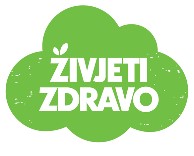 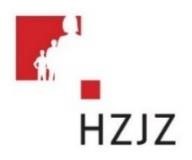 Škola zadržava pravo izmjene jelovnika zbog prenamjene namirnica i rasporeda dostave hrane!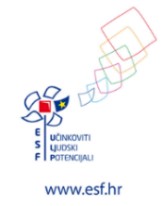 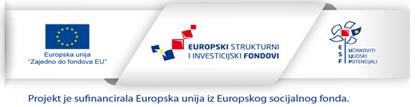 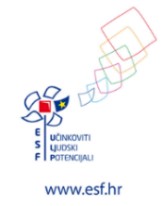 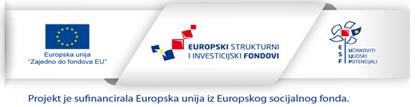 DoručakRučakUžinaPonedjeljak04.12.2023.Lisnato s višnjamačajVarivo od piletine i povrćakruhkolačKeksi sokUtorak05.12.2023.Maslac- medmlijekokruhGulaš od svinjetineTjestenina  salataVoćeSrijeda06.12.2023.Lisnati prutićkuhano jajesokGrah s parenim kareomKruhPlazma keksČetvrtak07.12.2023.Tost šunka-sirČokoladno mlijekoPuretina u umaku od siraRiža s graškomVoćePetak08.12.2023.Štrudla sa siromjogurtPržene lignjePovrće na maslacuKolač s višnjama